List of invited for the EU Tempus I-WEB fact-finding mission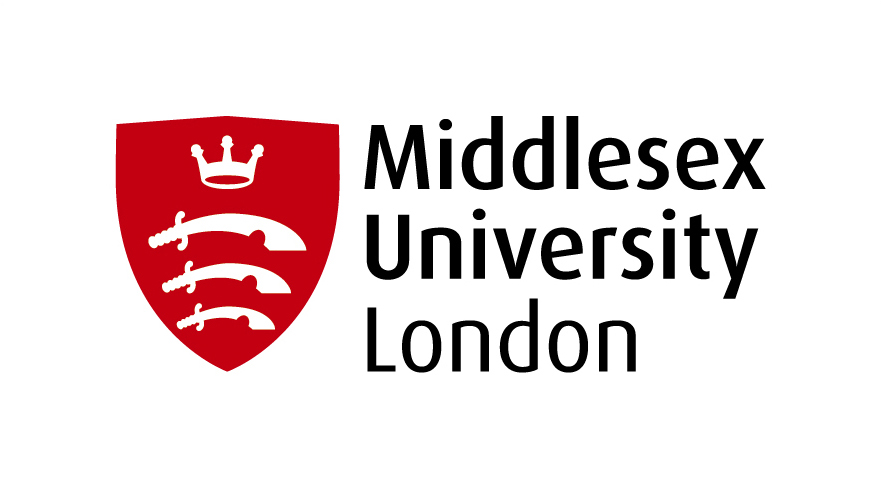 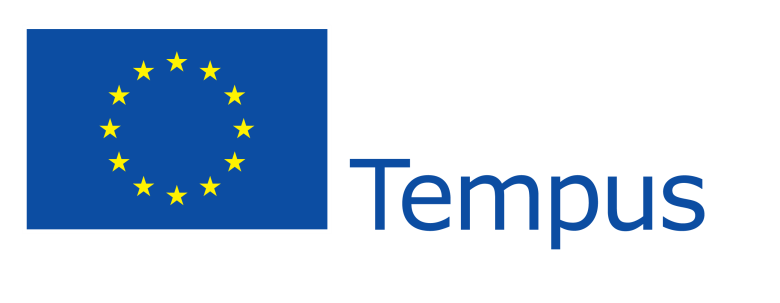 Location: CAREC, Almaty, KazakhstanDates: April 11, 2013Timing: Partners meeting - 09:30-14:00Project WG meeting - 15:00-17:30#NamePositionOrganizationCountryContactsProject teamProject teamProject teamProject teamProject teamProject teamDr. Lian Lundy (MU)Reader in Sustainable Water Management Middlesex UniversityUKL.Lundy@mdx.ac.ukProf. Hemda Garelick (MU)Professor of Public Health, Department of  Natural SciencesMiddlesex UniversityUKh.garelick@mdx.ac.uk
Tel: +44 20 8411 5719Dr. Huw Jones (MU)Senior Lecturer in Environmental ChemistryMiddlesex UniversityUKH.Jones@mdx.ac.ukMs. Anne Dougall (MU)Business Development Manager Middlesex UniversityUKa.dougall@mdx.ac.ukProf José Esteban Capilla Romá (UPV)Technical University of Valencia ProfessorResearch Institute of Water and Environmental Engineering, Technical University of Valencia ESPPhone:  +34 963879526 / 79388; jcapilla@upvnet.upv.es; jcapilla@gmail.comDr. Miguel Martín Monerris (UPV)Associate Professor
Research Institute of Water and Environmental Engineering, Technical University of ValenciaESPPhone: +34 963877617 mmartin@hma.upv.es
Dr. Burghard Meyer (ULZ)PrivatdozentLeipzig Geography UniversityGERburghard.meyer@olanis.deMs. Vera Schreiner (ULZ)PhD student, Geoecologe, GIS engeneerLeipzig  Geography University GERvera_schreiner@yahoo.deDr. Despo Kassinos (CYU)Department of Civil and Environmental EngineeringNIREAS-International Water Research Center, (Director)School of Engineering, University of CyprusCYUTel:  + 357 22 893515 or 892275; Fax: + 357 22 895080 (Departmental) / 22 895319 (personal)dfatta@ucy.ac.cyDr. Irene MichaelPost-doctoral Fellow
Department of Civil and Environmental EngineeringNireas-International Water Research Center, (Director)School of Engineering, University of CyprusCYTel:  + 357 22 893526Fax: + 357 22 895365michael.irene@ucy.ac.cy  Mr. Toumazis ToumaziResearcherDepartment of Civil and Environmental EngineeringNireas-International Water Research Center, (Director)School of Engineering, University of CyprusCYTel:  + 357 22 893514Fax: + 357 22 895365 toumazi.toumazis@ucy.ac.cy Ms.Guldana MinzhanovaTrainee-Researcher in Ecology of Al-Farabi Kazakh National University;Methodist of  “Ecology” general magistracy of Al-Farabi Kazakh National University;Lecturer at Al-Farabi Kazakh National UniversityKazNU after Al-FarabiKZ, Almaty+7 (705) 910 37 45guldana.m@mail.ru guldana.mg@gmail.comDr. Raushan NurdillayevaHead of Ecology and Chemistry Department of Ahmed Yasawi International Kazakh-Turkish UniversityAhmed Yasawi International Kazakh-Turkish UniversityKZ,  TurkestanTel: +77017629096, +77057144191nraushan@bk.ruCARECCARECCARECCARECCARECCARECDr. Iskandar AbdullaevExecutive DirectorCARECTel: +7 727 278 50 10
IAbdullaev@carec.kzMrs. Tatyana ShakirovaESD Programme ManagerCARECtshakirova@carec.kzMrs. Ludmilla KiktenkoResources Mobilization CoordinatorCAREC lkiktenko@carec.kzMs. Yuliya SyssoevaESD Programme SpecialistCARECysisoeva@carec.kzMr. Maxim OlarProject Communication SpecialistCARECm.olar@carec.kz Ms. Darina KurganbekovaESD Program SpecialistCAREC dkurganbekova@carec.kzPartners of the projectPartners of the projectPartners of the projectPartners of the projectPartners of the projectPartners of the projectProf. Vitali SalnikovDean of Faculty of Geography and Environmental Sciences KazNU after Al-FarabiKZ, Almaty+7 (727) 377 34 47 +7 701 244 39 75vitali.salnikov@kaznu.kz Dr. Zhanna ToregozhinaHead of the Department “Energy and Ecology” of Al-Farabi Kazakh National UniversityAl-Farabi Kazakh National UniversityKZ, Almatyzhan_tore@mail.ru (+727) 377-33-35 (12-29)Mr. Kasym DuskaevSmall Grants GEF / SGP National Coordinating Committee Member, 
Docent of Department of the Lands Hydrology of Kazakh National University named after Al-FarabiGEF Small Grant Program, KazNUKZ, Almaty(+727) 376 90 45; (+727) 247 03 21 kduskaev@gmail.comDr Isbekov KuanyshGeneral directorKazakhstan Research Institute of FisheriesKZ, Almatyisbekov@mail.ru, kazniirh@mail.ru8 (727) 3831715Ms. Shalgimbayeva GulmiraChief academic secretaryKazakhstan Research Institute of FisheriesKZ, Almatyshalgimbayeva@mail.ru8 (727)3831506+77012771904Prof. Bekbayev RahimScientific  leaderKazak Scientific Research Institute of Water EconomyKZ,Bekbayev_55@mail.ru8 (7262) 425540Prof. Dostay ZhakypbayHead of  “Water  problems”  departmentInstitute of GeographyKZ, Almatyzh.dostai@mail.ru8(727) 291-80-65Ms. Mei XieSenior Water Specialist, World Bank InstituteWorld Bank (WB)KZ, AlmatyT.: +7 (727) 2980-580Mxie@worldbank.org   Mrs. Barbara   Januszh-PawlettaDr. iur.Kazakh-German University KZ, AlmatyTel. +7-727 355 05 51 (ex. 232); Mobile: +7 (8) 705 904 96 80; Fax: +7-727 355 05 52; janusz-pawletta@dku.kzMs. Vera MustafinaDirectorCentre “Assisting in sustainable development of RK”KZ, Almaty+(727) 267-64-72, +(727) 317-42-44Fax: (727) 267-64-72csd.center@gmail.comProf. Amankul AkbasovaReader in Ecology and Chemistry Department;  Director of Scientific research institute "Ecology" of  Ahmed Yasawi International Kazak-Turkish University – she can join us after 14:00Ahmed Yasawi International Kazakh-Turkish UniversityKZ, Turkestanakbasova45@inbox.ru, ecolog_kz@mail.ru